INDICAÇÃO Nº 4934/2017Indica ao Poder Executivo Municipal o conserto de bueiro na Rua Clovis Bevilacqua, em frente ao nº 14, no Bairro Parque Residencial Frezarin.Excelentíssimo Senhor Prefeito Municipal, Nos termos do Art. 108 do Regimento Interno desta Casa de Leis, dirijo-me a Vossa Excelência para indicar que, por intermédio do Setor competente, promova o conserto de bueiro na Rua Clovis Bevilacqua, em frente ao nº 14, no Bairro Parque Residencial Frezarin.Justificativa:Este vereador foi procurado por munícipes, informando que os bueiros estão afundando, podendo provocar acidentes.Plenário “Dr. Tancredo Neves”, em 31 de maio de 2.017.  Carlos Fontes-vereador-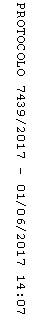 